Приложение 1Пример цикла с предусловиемprocedure Form12.Button4Click(Sender: TObject);var х,i: integer;begin  i:=0;  s:=0;  while s < 2000 do  begin    Inc(i);    Inc(х,i*i);  end;  Label1.Caption:=IntToStr(i-2)end;Пример цикла с постусловиемprocedure Form13.Button5Click(Sender: Tobject);var z,x: integer;begin  x:=0;  z:=0;  repeat    Inc(x);    Inc(z,x*x);  until z >= 2000;  Label1.Caption:=IntToStr(i-2);end;Приложение 2 Расстояние = 200 км, время = 2ч. Задание: выполнить проверку алгоритма методом трассировки.Var X,Y,C:real; begin C:=X*Y;if C=0  thenWriteln (‘ошибка’);ElseC:=X/Y;Writeln (‘скорость равна ’С); end;Таблица для проверки:Приложение 3По данной таблице трассировки составьте блок-схему алгоритма программы:Блок-схема для проверки: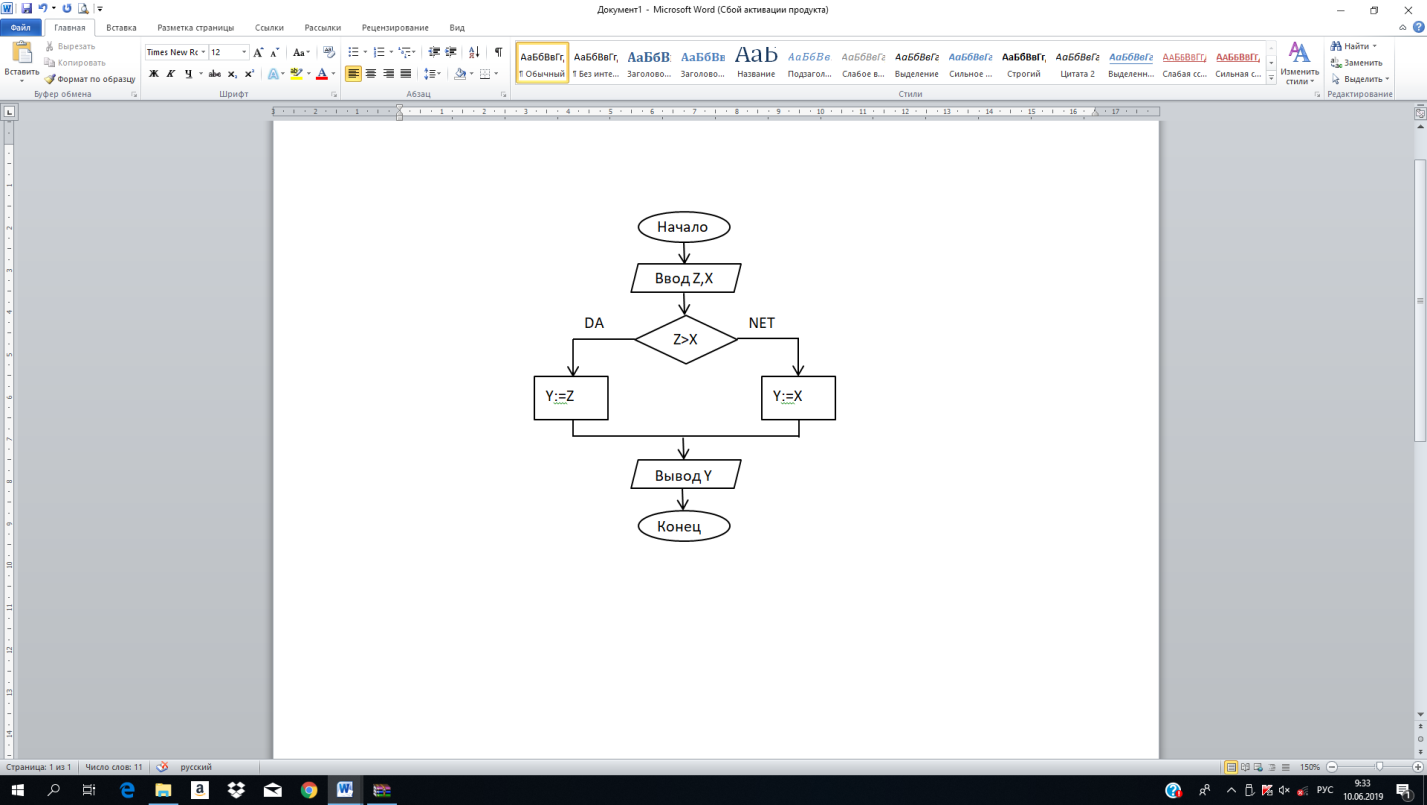 Приложение 4Задание для формативного оцениванияПредмет:  информатика. Класс:  8Раздел долгосрочного плана: 8.3.А  Интегрированные среды разработки программРаздел долгосрочного плана: 8.3.А  Интегрированные среды разработки программШкола: КГУ «Троицкая общеобразовательная школа»Школа: КГУ «Троицкая общеобразовательная школа»Школа: КГУ «Троицкая общеобразовательная школа»Дата:Дата:ФИО учителя: Горбачёва Надежда ВладимировнаФИО учителя: Горбачёва Надежда ВладимировнаФИО учителя: Горбачёва Надежда ВладимировнаКласс: 8Класс: 8Участвовали: Отсутствовали:Участвовали: Отсутствовали:Участвовали: Отсутствовали:Тема урокаТрассировка алгоритмаТрассировка алгоритмаУчебные цели для достижения на этом уроке   (ссылка на учебную программу)8.3.2.1 – осуществлять трассировку алгоритма8.3.2.1 – осуществлять трассировку алгоритма8.3.2.1 – осуществлять трассировку алгоритма8.3.2.1 – осуществлять трассировку алгоритмаЦель урокавсе: осуществляют трассировку алгоритма; большинство: составляют блок-схему алгоритма по заданной таблице трассировки;  некоторые: составляют алгоритм решения задачи на языке программирования и проверяют его работу, используя таблицу трассировки.все: осуществляют трассировку алгоритма; большинство: составляют блок-схему алгоритма по заданной таблице трассировки;  некоторые: составляют алгоритм решения задачи на языке программирования и проверяют его работу, используя таблицу трассировки.все: осуществляют трассировку алгоритма; большинство: составляют блок-схему алгоритма по заданной таблице трассировки;  некоторые: составляют алгоритм решения задачи на языке программирования и проверяют его работу, используя таблицу трассировки.все: осуществляют трассировку алгоритма; большинство: составляют блок-схему алгоритма по заданной таблице трассировки;  некоторые: составляют алгоритм решения задачи на языке программирования и проверяют его работу, используя таблицу трассировки.Критерий оценкиУчащиеся- выполняют трассировку алгоритмаУчащиеся- выполняют трассировку алгоритмаУчащиеся- выполняют трассировку алгоритмаУчащиеся- выполняют трассировку алгоритмаЯзыковые целиУчащиеся объясняют назначение трассировочных таблиц, используя терминологию.Словарный запас и термины, используемые на уроке:Блок-схема, алгоритм, цикл, трассировочная таблица, отладка программы Сочетания, используемые для диалога и письма: Трассировочная таблица используется для …Первый этап заполнения таблицы трассировки…Соглассно данному алгоритму…Учащиеся объясняют назначение трассировочных таблиц, используя терминологию.Словарный запас и термины, используемые на уроке:Блок-схема, алгоритм, цикл, трассировочная таблица, отладка программы Сочетания, используемые для диалога и письма: Трассировочная таблица используется для …Первый этап заполнения таблицы трассировки…Соглассно данному алгоритму…Учащиеся объясняют назначение трассировочных таблиц, используя терминологию.Словарный запас и термины, используемые на уроке:Блок-схема, алгоритм, цикл, трассировочная таблица, отладка программы Сочетания, используемые для диалога и письма: Трассировочная таблица используется для …Первый этап заполнения таблицы трассировки…Соглассно данному алгоритму…Учащиеся объясняют назначение трассировочных таблиц, используя терминологию.Словарный запас и термины, используемые на уроке:Блок-схема, алгоритм, цикл, трассировочная таблица, отладка программы Сочетания, используемые для диалога и письма: Трассировочная таблица используется для …Первый этап заполнения таблицы трассировки…Соглассно данному алгоритму…Привитие ценностейОсуществляется путем: - коммуникативные способности: включает в себя организацию деловых отношений, активности во время работы в группах, проявление уважения к другим точкам зрения (при выполнении заполнения трассировочной таблицы по заданному алгоритму);- способность применять полученные знания (при составлении блок-схемы алгоритма)- критическое мышление (при выполнении индивидуальной работы)Осуществляется путем: - коммуникативные способности: включает в себя организацию деловых отношений, активности во время работы в группах, проявление уважения к другим точкам зрения (при выполнении заполнения трассировочной таблицы по заданному алгоритму);- способность применять полученные знания (при составлении блок-схемы алгоритма)- критическое мышление (при выполнении индивидуальной работы)Осуществляется путем: - коммуникативные способности: включает в себя организацию деловых отношений, активности во время работы в группах, проявление уважения к другим точкам зрения (при выполнении заполнения трассировочной таблицы по заданному алгоритму);- способность применять полученные знания (при составлении блок-схемы алгоритма)- критическое мышление (при выполнении индивидуальной работы)Осуществляется путем: - коммуникативные способности: включает в себя организацию деловых отношений, активности во время работы в группах, проявление уважения к другим точкам зрения (при выполнении заполнения трассировочной таблицы по заданному алгоритму);- способность применять полученные знания (при составлении блок-схемы алгоритма)- критическое мышление (при выполнении индивидуальной работы)Межпредметная связьМатематика 4 класс,  «Скорость, время, расстояние». (при заполнении трассировочной таблицы)Математика 4 класс,  «Скорость, время, расстояние». (при заполнении трассировочной таблицы)Математика 4 класс,  «Скорость, время, расстояние». (при заполнении трассировочной таблицы)Математика 4 класс,  «Скорость, время, расстояние». (при заполнении трассировочной таблицы)Предшествующие знания по темеЗнают программирование циклических алгоритмов, алгоритмов с ветвлением.  Знают программирование циклических алгоритмов, алгоритмов с ветвлением.  Знают программирование циклических алгоритмов, алгоритмов с ветвлением.  Знают программирование циклических алгоритмов, алгоритмов с ветвлением.  Ход урокаХод урокаХод урокаХод урокаХод урокаХод урокаЗапланированные этапы урокаВиды запланированных упражнений на уроке  Виды запланированных упражнений на уроке  Виды запланированных упражнений на уроке  Виды запланированных упражнений на уроке  РесурсыНачало урока5мин2минПриветствие класса, психологический настрой «Солнышко», учащиеся на доске в лучах записвают свое пожелание классу.Отметка отсутствующих. Деление на группы «Иди - найди» (по кабинету спрятаны листы с напечатанными на них программными кодами: 1 цикл с предусловием; 2 цикл с постусловием, по количеству учащихся) каждый учащийся берет по одному листку и определяет, в какой группе ему предстоит работать (таким образом повторяются предыдущие темы раздела и образуются две группы). Команды задают друг другу вопросы и определяются с названиями (Предусловие и постусловие соответственно)ФО: после каждого ответа, противоположная группа оценивает ответ по методу  «Три хлопка». (За каждый правильный ответ учащийся получает по 1 солнцу)Определение темы и цели урока. Кроссворд: отображается на доске в виде презентации либо флипчарта.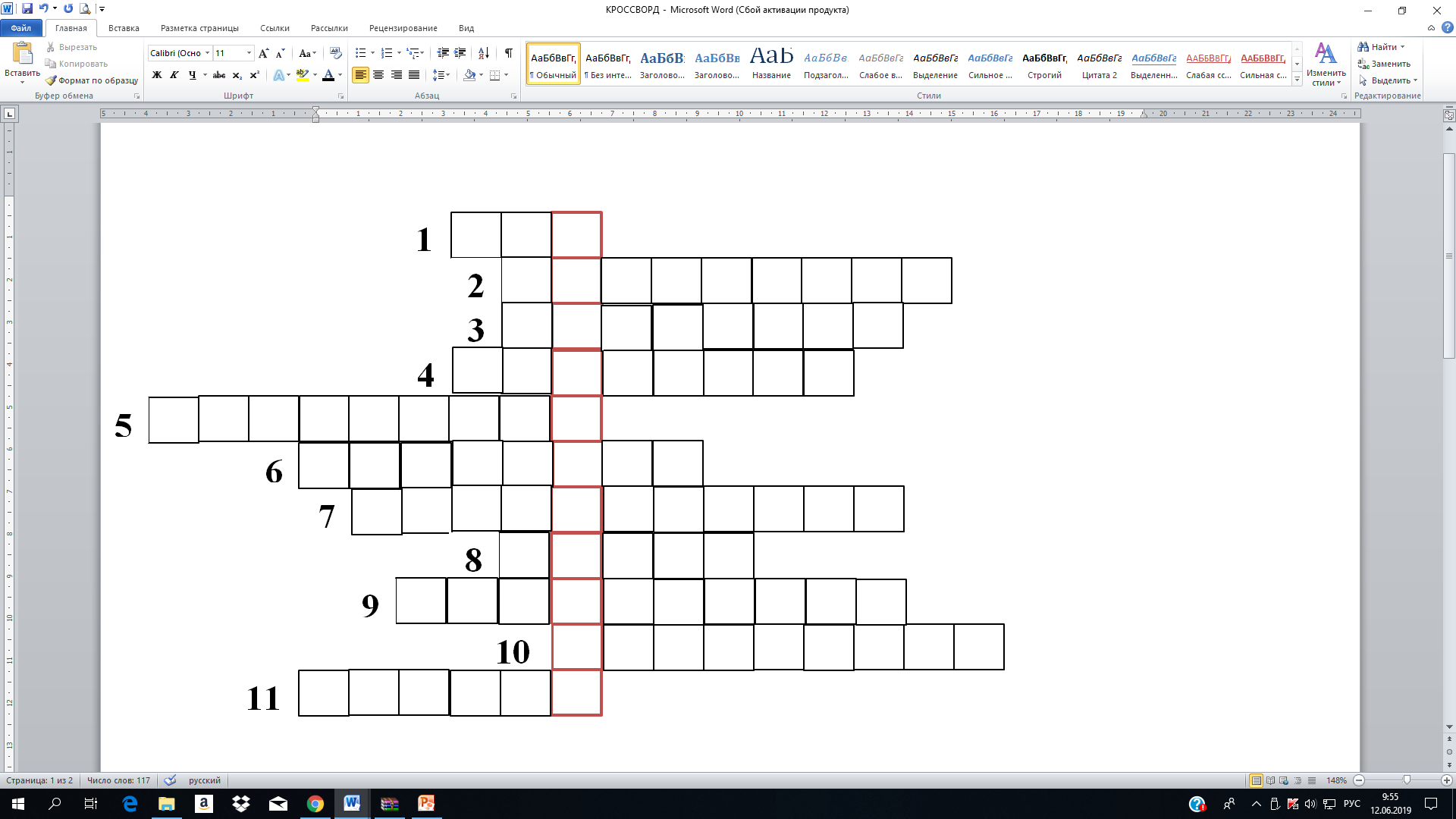 Вопросы:1. Единица измерения количества информации.2. Алгоритм, переведенный на какой-либо язык программирования.3. Величина, характеризующая какое либо свойство устройства, явления, системы и т. П.4. Физическое тело или среда для записи, хранения и воспроизведения информации.5. Совокупность средств, методов и правил взаимодействия (управления, контроля и т. д.) между элементами системы.6. Конечная совокупность точно заданных правил решения произвольного класса задач или набор инструкций.7. Наука, изучающая способы хранения, передачи, обработки информации8. Устройство, применяющееся в системах связи для физического сопряжения информационного сигнала со средой его распространения.9.Устройство ввода текстовой информации.10. Универсальное устройство для хранения, обработки, передачи информации.11. Наука о законах мышления и его формах.Ответы к кроссворду: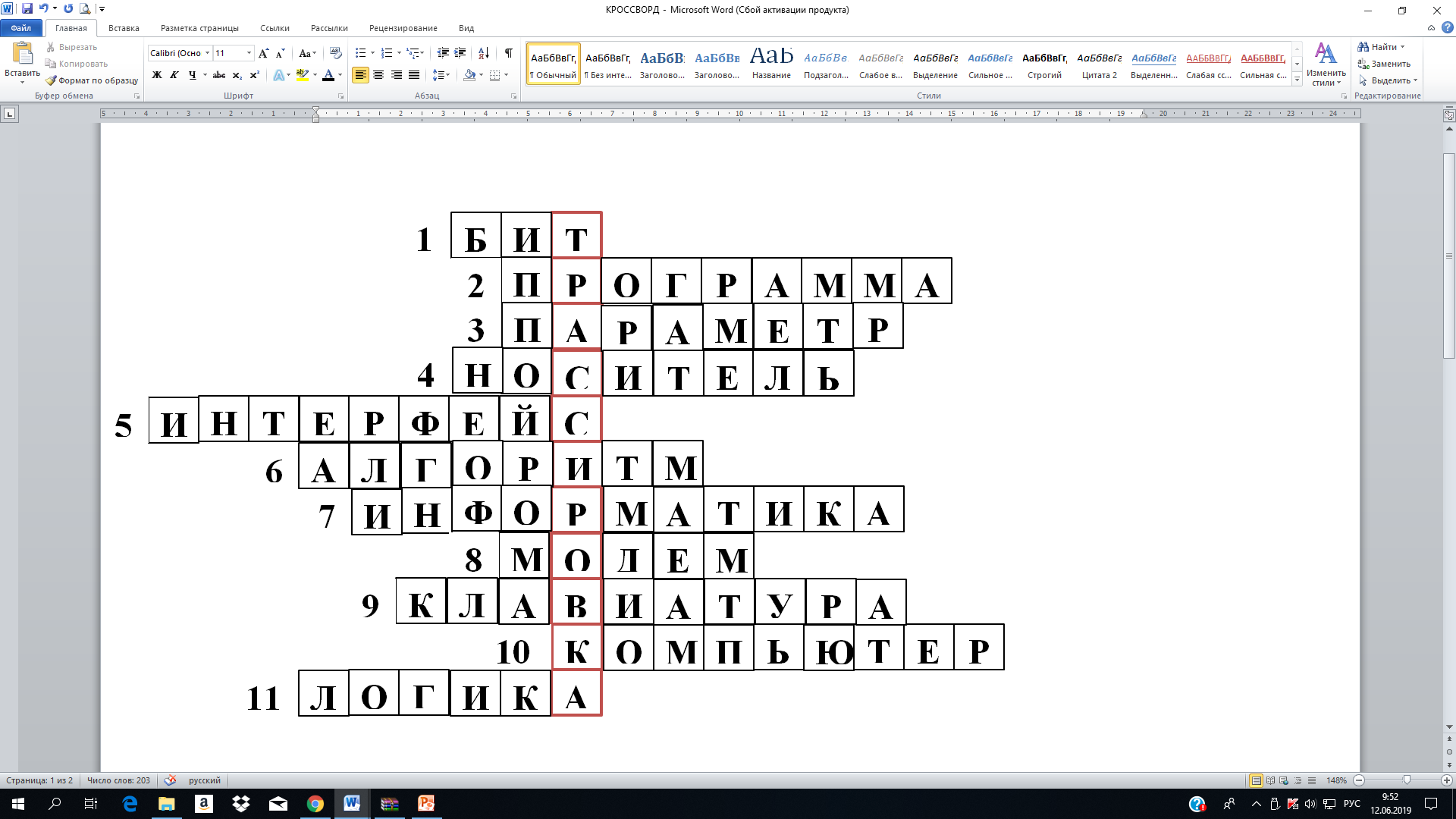  (За каждый правильный ответ учащийся получает по 1 солнцу)Всегда ли можно точно сказать, что написанная нами или другим человеком программа работает без ошибок?Как можно найти деффект в программе?Для того чтобы мы могли проверить работоспособность программы, нам не обязательно переводить его на язык программирования и выполнять тесты на компьютере. Проверить алгоритм мы можем сами, методом трассировки. Трассировка – это пошаговое выполнение программы; действие используется для проверки работоспособности, поиска ошибок в алгоритме и т.д. Выполняя ручную трассировку, человек моделирует работу процессора, исполняя каждую команду алгоритма и занося результаты выполнения команд в трассировочную таблицу. Ручная трассировка производится в ходе заполнения трассировочной таблицы. Трассировочная таблица – модель работы процессора при выполнении алгоритма.Сегодня вы научитесь пользоваться трассировочной таблицей и осуществлять трассировку алгоритма.Приветствие класса, психологический настрой «Солнышко», учащиеся на доске в лучах записвают свое пожелание классу.Отметка отсутствующих. Деление на группы «Иди - найди» (по кабинету спрятаны листы с напечатанными на них программными кодами: 1 цикл с предусловием; 2 цикл с постусловием, по количеству учащихся) каждый учащийся берет по одному листку и определяет, в какой группе ему предстоит работать (таким образом повторяются предыдущие темы раздела и образуются две группы). Команды задают друг другу вопросы и определяются с названиями (Предусловие и постусловие соответственно)ФО: после каждого ответа, противоположная группа оценивает ответ по методу  «Три хлопка». (За каждый правильный ответ учащийся получает по 1 солнцу)Определение темы и цели урока. Кроссворд: отображается на доске в виде презентации либо флипчарта.Вопросы:1. Единица измерения количества информации.2. Алгоритм, переведенный на какой-либо язык программирования.3. Величина, характеризующая какое либо свойство устройства, явления, системы и т. П.4. Физическое тело или среда для записи, хранения и воспроизведения информации.5. Совокупность средств, методов и правил взаимодействия (управления, контроля и т. д.) между элементами системы.6. Конечная совокупность точно заданных правил решения произвольного класса задач или набор инструкций.7. Наука, изучающая способы хранения, передачи, обработки информации8. Устройство, применяющееся в системах связи для физического сопряжения информационного сигнала со средой его распространения.9.Устройство ввода текстовой информации.10. Универсальное устройство для хранения, обработки, передачи информации.11. Наука о законах мышления и его формах.Ответы к кроссворду: (За каждый правильный ответ учащийся получает по 1 солнцу)Всегда ли можно точно сказать, что написанная нами или другим человеком программа работает без ошибок?Как можно найти деффект в программе?Для того чтобы мы могли проверить работоспособность программы, нам не обязательно переводить его на язык программирования и выполнять тесты на компьютере. Проверить алгоритм мы можем сами, методом трассировки. Трассировка – это пошаговое выполнение программы; действие используется для проверки работоспособности, поиска ошибок в алгоритме и т.д. Выполняя ручную трассировку, человек моделирует работу процессора, исполняя каждую команду алгоритма и занося результаты выполнения команд в трассировочную таблицу. Ручная трассировка производится в ходе заполнения трассировочной таблицы. Трассировочная таблица – модель работы процессора при выполнении алгоритма.Сегодня вы научитесь пользоваться трассировочной таблицей и осуществлять трассировку алгоритма.Приветствие класса, психологический настрой «Солнышко», учащиеся на доске в лучах записвают свое пожелание классу.Отметка отсутствующих. Деление на группы «Иди - найди» (по кабинету спрятаны листы с напечатанными на них программными кодами: 1 цикл с предусловием; 2 цикл с постусловием, по количеству учащихся) каждый учащийся берет по одному листку и определяет, в какой группе ему предстоит работать (таким образом повторяются предыдущие темы раздела и образуются две группы). Команды задают друг другу вопросы и определяются с названиями (Предусловие и постусловие соответственно)ФО: после каждого ответа, противоположная группа оценивает ответ по методу  «Три хлопка». (За каждый правильный ответ учащийся получает по 1 солнцу)Определение темы и цели урока. Кроссворд: отображается на доске в виде презентации либо флипчарта.Вопросы:1. Единица измерения количества информации.2. Алгоритм, переведенный на какой-либо язык программирования.3. Величина, характеризующая какое либо свойство устройства, явления, системы и т. П.4. Физическое тело или среда для записи, хранения и воспроизведения информации.5. Совокупность средств, методов и правил взаимодействия (управления, контроля и т. д.) между элементами системы.6. Конечная совокупность точно заданных правил решения произвольного класса задач или набор инструкций.7. Наука, изучающая способы хранения, передачи, обработки информации8. Устройство, применяющееся в системах связи для физического сопряжения информационного сигнала со средой его распространения.9.Устройство ввода текстовой информации.10. Универсальное устройство для хранения, обработки, передачи информации.11. Наука о законах мышления и его формах.Ответы к кроссворду: (За каждый правильный ответ учащийся получает по 1 солнцу)Всегда ли можно точно сказать, что написанная нами или другим человеком программа работает без ошибок?Как можно найти деффект в программе?Для того чтобы мы могли проверить работоспособность программы, нам не обязательно переводить его на язык программирования и выполнять тесты на компьютере. Проверить алгоритм мы можем сами, методом трассировки. Трассировка – это пошаговое выполнение программы; действие используется для проверки работоспособности, поиска ошибок в алгоритме и т.д. Выполняя ручную трассировку, человек моделирует работу процессора, исполняя каждую команду алгоритма и занося результаты выполнения команд в трассировочную таблицу. Ручная трассировка производится в ходе заполнения трассировочной таблицы. Трассировочная таблица – модель работы процессора при выполнении алгоритма.Сегодня вы научитесь пользоваться трассировочной таблицей и осуществлять трассировку алгоритма.Приветствие класса, психологический настрой «Солнышко», учащиеся на доске в лучах записвают свое пожелание классу.Отметка отсутствующих. Деление на группы «Иди - найди» (по кабинету спрятаны листы с напечатанными на них программными кодами: 1 цикл с предусловием; 2 цикл с постусловием, по количеству учащихся) каждый учащийся берет по одному листку и определяет, в какой группе ему предстоит работать (таким образом повторяются предыдущие темы раздела и образуются две группы). Команды задают друг другу вопросы и определяются с названиями (Предусловие и постусловие соответственно)ФО: после каждого ответа, противоположная группа оценивает ответ по методу  «Три хлопка». (За каждый правильный ответ учащийся получает по 1 солнцу)Определение темы и цели урока. Кроссворд: отображается на доске в виде презентации либо флипчарта.Вопросы:1. Единица измерения количества информации.2. Алгоритм, переведенный на какой-либо язык программирования.3. Величина, характеризующая какое либо свойство устройства, явления, системы и т. П.4. Физическое тело или среда для записи, хранения и воспроизведения информации.5. Совокупность средств, методов и правил взаимодействия (управления, контроля и т. д.) между элементами системы.6. Конечная совокупность точно заданных правил решения произвольного класса задач или набор инструкций.7. Наука, изучающая способы хранения, передачи, обработки информации8. Устройство, применяющееся в системах связи для физического сопряжения информационного сигнала со средой его распространения.9.Устройство ввода текстовой информации.10. Универсальное устройство для хранения, обработки, передачи информации.11. Наука о законах мышления и его формах.Ответы к кроссворду: (За каждый правильный ответ учащийся получает по 1 солнцу)Всегда ли можно точно сказать, что написанная нами или другим человеком программа работает без ошибок?Как можно найти деффект в программе?Для того чтобы мы могли проверить работоспособность программы, нам не обязательно переводить его на язык программирования и выполнять тесты на компьютере. Проверить алгоритм мы можем сами, методом трассировки. Трассировка – это пошаговое выполнение программы; действие используется для проверки работоспособности, поиска ошибок в алгоритме и т.д. Выполняя ручную трассировку, человек моделирует работу процессора, исполняя каждую команду алгоритма и занося результаты выполнения команд в трассировочную таблицу. Ручная трассировка производится в ходе заполнения трассировочной таблицы. Трассировочная таблица – модель работы процессора при выполнении алгоритма.Сегодня вы научитесь пользоваться трассировочной таблицей и осуществлять трассировку алгоритма.Программные коды:Приложение 1Учебник «Информатика» для 8 класса . Салгараева Г.И.,   Бекежанова А.А.,  Базаева Ж.Б., Издательство «Арман-ПВ», 2018.  Стр 143.Середина урока3 мин5 мин2 мин1мин7мин2мин8мин2минОбъяснение новой темы демонстрируется на доске интерактивный флипчарт содержащий блок-схему программы и трассировочную таблицу.Для понимания работы чужой или проверки  своей программы, нахождения ошибок, необходимо поэтапно выполнить алгоритм и занести все значения переменных в таблицу. Этот процесс называется трассировкой, а получившаяся таблица – трассировочной.Рассмотрим задачу. Даны два числа, выбрать большее из них и от него отнять меньшее.Пусть исходными данными являются переменные Х и У. Их значения будут вводиться с клавиатуры. Из значения большего из них необходимо вычесть значение меньшего и результат присвоить переменной С и вывести на экран компьютера. Например, если Х = 7, У = 12, то должно получиться: С = 5.Блок-схема алгоритма решения этой задачи: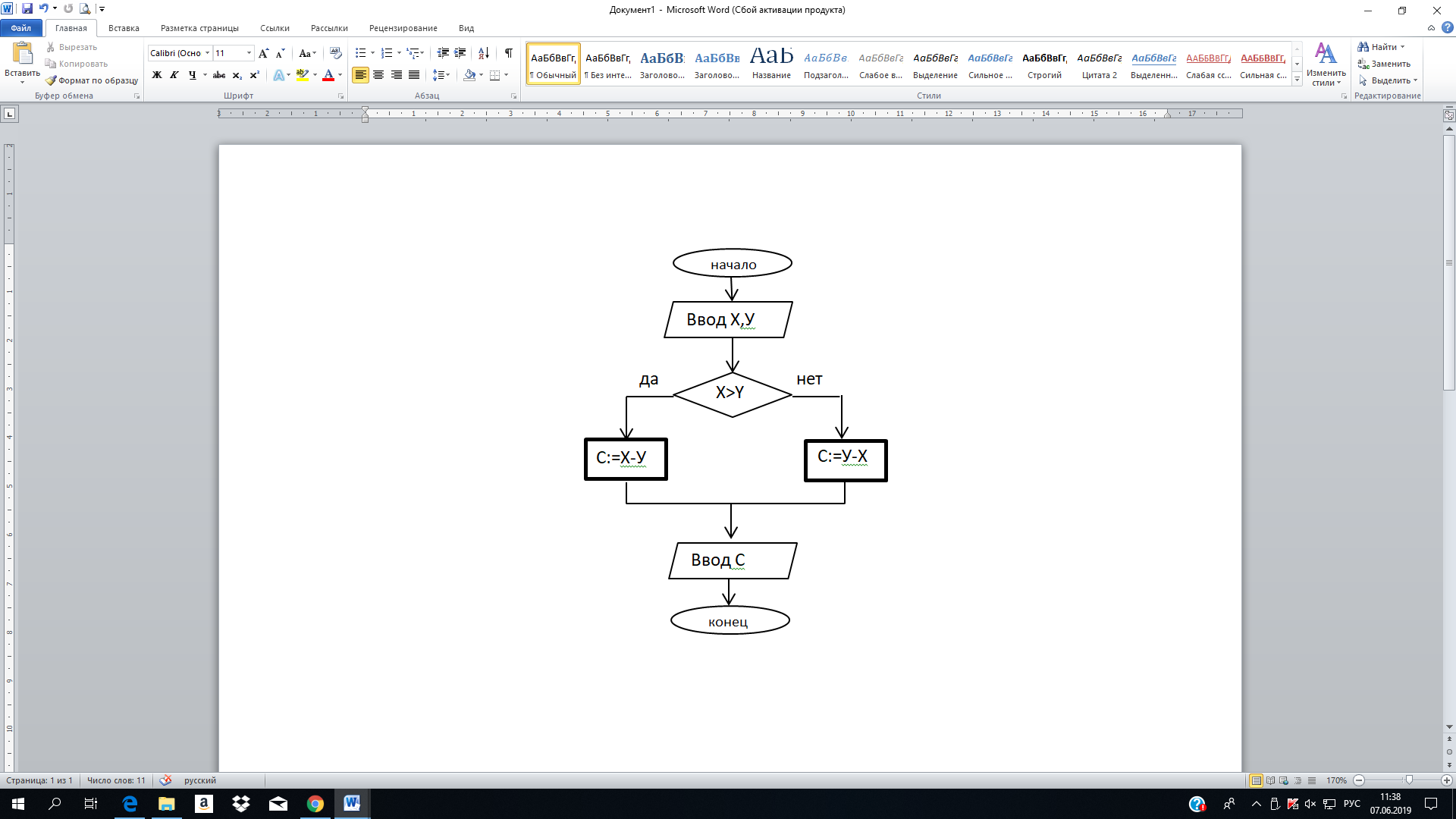 До исполнения алгоритма на компьютере его правильность можно проверить способом заполнения трассировочной таблицы. Это будет выглядеть следующим образом -трассировка алгоритма для исходных значений Х = 7, У = 12.Работа в группах: Каждой группе раздается код программы для нахождения скорости по известным расстоянию и времени, и пустая таблица трассировки. Расстояние = 200 км, время = 2ч. Задание: выполнить проверку алгоритма методом трассировки.var X,Y,C:real; begin C:=X*Y;if C=0  thenWriteln (‘ошибка’);ElseC:=X/Y;Writeln (‘скорость равна ’С); end;После завершения выполняется проверка правильности заполнения таблицы Группы обмениваются листами ответов, проводится взаимопроверка и игра «вопрос ответ»После проверки правильности заполнения и обсуждения результатов, проводится физминутка.  Группы встают друг – напротив друга, те, которые стоят напротив образуют пары.Работа в парах: «Спринт» задание на скорость выполнения – первые 5 пар  выполнившие правильно получают по «солнцу»По данной таблице составьте блок-схему алгоритма программы:Проверка результатов: пары передают свой ответ находящейся с права паре. После проверки листы возвращаются и учащиеся высказывают свое мнение о причине возникновения ошибки (если допущены). Индивидуальная работа (ФО): Учащиеся рассаживаются по одному, каждому раздается лист с заданием, озвучивается инструкция.Критерий оценивания: выполняют трассировку алгоритмаУровень мыслительных навыков: применение.Задание:По данной задаче, составьте алгоритм ее решения и проверьте его с помощью трассировки.- Фермер в первый год собрал 5 тонн фруктов. Каждый последующий год урожайность увеличивалась на 2 тонны. Сколько тонн фруктов собрал фермер за 5 лет?Дескрипторы:- записывает алгоритм программы- заполняет исходные значения переменных.- определяет значение переменных после каждого шага цикла- определяет и записывает конечные значения переменныхПосле проверки каждому ученику дается письменная обратная связь по дескрипторам.Индивидуальное дополнительное задание.  «специалист»Напишите код программы вывода на монитор суммы чисел от 2 до Х и выполните его трассировку. Используйте оператор цикла с предусловием.Подведение итогов: подсчет «солнц» Обратная связь: учитель дает обратную связь учащимся на основании набранного количества «солнц», с акцентом на достижение цели урока.Объяснение новой темы демонстрируется на доске интерактивный флипчарт содержащий блок-схему программы и трассировочную таблицу.Для понимания работы чужой или проверки  своей программы, нахождения ошибок, необходимо поэтапно выполнить алгоритм и занести все значения переменных в таблицу. Этот процесс называется трассировкой, а получившаяся таблица – трассировочной.Рассмотрим задачу. Даны два числа, выбрать большее из них и от него отнять меньшее.Пусть исходными данными являются переменные Х и У. Их значения будут вводиться с клавиатуры. Из значения большего из них необходимо вычесть значение меньшего и результат присвоить переменной С и вывести на экран компьютера. Например, если Х = 7, У = 12, то должно получиться: С = 5.Блок-схема алгоритма решения этой задачи:До исполнения алгоритма на компьютере его правильность можно проверить способом заполнения трассировочной таблицы. Это будет выглядеть следующим образом -трассировка алгоритма для исходных значений Х = 7, У = 12.Работа в группах: Каждой группе раздается код программы для нахождения скорости по известным расстоянию и времени, и пустая таблица трассировки. Расстояние = 200 км, время = 2ч. Задание: выполнить проверку алгоритма методом трассировки.var X,Y,C:real; begin C:=X*Y;if C=0  thenWriteln (‘ошибка’);ElseC:=X/Y;Writeln (‘скорость равна ’С); end;После завершения выполняется проверка правильности заполнения таблицы Группы обмениваются листами ответов, проводится взаимопроверка и игра «вопрос ответ»После проверки правильности заполнения и обсуждения результатов, проводится физминутка.  Группы встают друг – напротив друга, те, которые стоят напротив образуют пары.Работа в парах: «Спринт» задание на скорость выполнения – первые 5 пар  выполнившие правильно получают по «солнцу»По данной таблице составьте блок-схему алгоритма программы:Проверка результатов: пары передают свой ответ находящейся с права паре. После проверки листы возвращаются и учащиеся высказывают свое мнение о причине возникновения ошибки (если допущены). Индивидуальная работа (ФО): Учащиеся рассаживаются по одному, каждому раздается лист с заданием, озвучивается инструкция.Критерий оценивания: выполняют трассировку алгоритмаУровень мыслительных навыков: применение.Задание:По данной задаче, составьте алгоритм ее решения и проверьте его с помощью трассировки.- Фермер в первый год собрал 5 тонн фруктов. Каждый последующий год урожайность увеличивалась на 2 тонны. Сколько тонн фруктов собрал фермер за 5 лет?Дескрипторы:- записывает алгоритм программы- заполняет исходные значения переменных.- определяет значение переменных после каждого шага цикла- определяет и записывает конечные значения переменныхПосле проверки каждому ученику дается письменная обратная связь по дескрипторам.Индивидуальное дополнительное задание.  «специалист»Напишите код программы вывода на монитор суммы чисел от 2 до Х и выполните его трассировку. Используйте оператор цикла с предусловием.Подведение итогов: подсчет «солнц» Обратная связь: учитель дает обратную связь учащимся на основании набранного количества «солнц», с акцентом на достижение цели урока.Объяснение новой темы демонстрируется на доске интерактивный флипчарт содержащий блок-схему программы и трассировочную таблицу.Для понимания работы чужой или проверки  своей программы, нахождения ошибок, необходимо поэтапно выполнить алгоритм и занести все значения переменных в таблицу. Этот процесс называется трассировкой, а получившаяся таблица – трассировочной.Рассмотрим задачу. Даны два числа, выбрать большее из них и от него отнять меньшее.Пусть исходными данными являются переменные Х и У. Их значения будут вводиться с клавиатуры. Из значения большего из них необходимо вычесть значение меньшего и результат присвоить переменной С и вывести на экран компьютера. Например, если Х = 7, У = 12, то должно получиться: С = 5.Блок-схема алгоритма решения этой задачи:До исполнения алгоритма на компьютере его правильность можно проверить способом заполнения трассировочной таблицы. Это будет выглядеть следующим образом -трассировка алгоритма для исходных значений Х = 7, У = 12.Работа в группах: Каждой группе раздается код программы для нахождения скорости по известным расстоянию и времени, и пустая таблица трассировки. Расстояние = 200 км, время = 2ч. Задание: выполнить проверку алгоритма методом трассировки.var X,Y,C:real; begin C:=X*Y;if C=0  thenWriteln (‘ошибка’);ElseC:=X/Y;Writeln (‘скорость равна ’С); end;После завершения выполняется проверка правильности заполнения таблицы Группы обмениваются листами ответов, проводится взаимопроверка и игра «вопрос ответ»После проверки правильности заполнения и обсуждения результатов, проводится физминутка.  Группы встают друг – напротив друга, те, которые стоят напротив образуют пары.Работа в парах: «Спринт» задание на скорость выполнения – первые 5 пар  выполнившие правильно получают по «солнцу»По данной таблице составьте блок-схему алгоритма программы:Проверка результатов: пары передают свой ответ находящейся с права паре. После проверки листы возвращаются и учащиеся высказывают свое мнение о причине возникновения ошибки (если допущены). Индивидуальная работа (ФО): Учащиеся рассаживаются по одному, каждому раздается лист с заданием, озвучивается инструкция.Критерий оценивания: выполняют трассировку алгоритмаУровень мыслительных навыков: применение.Задание:По данной задаче, составьте алгоритм ее решения и проверьте его с помощью трассировки.- Фермер в первый год собрал 5 тонн фруктов. Каждый последующий год урожайность увеличивалась на 2 тонны. Сколько тонн фруктов собрал фермер за 5 лет?Дескрипторы:- записывает алгоритм программы- заполняет исходные значения переменных.- определяет значение переменных после каждого шага цикла- определяет и записывает конечные значения переменныхПосле проверки каждому ученику дается письменная обратная связь по дескрипторам.Индивидуальное дополнительное задание.  «специалист»Напишите код программы вывода на монитор суммы чисел от 2 до Х и выполните его трассировку. Используйте оператор цикла с предусловием.Подведение итогов: подсчет «солнц» Обратная связь: учитель дает обратную связь учащимся на основании набранного количества «солнц», с акцентом на достижение цели урока.Объяснение новой темы демонстрируется на доске интерактивный флипчарт содержащий блок-схему программы и трассировочную таблицу.Для понимания работы чужой или проверки  своей программы, нахождения ошибок, необходимо поэтапно выполнить алгоритм и занести все значения переменных в таблицу. Этот процесс называется трассировкой, а получившаяся таблица – трассировочной.Рассмотрим задачу. Даны два числа, выбрать большее из них и от него отнять меньшее.Пусть исходными данными являются переменные Х и У. Их значения будут вводиться с клавиатуры. Из значения большего из них необходимо вычесть значение меньшего и результат присвоить переменной С и вывести на экран компьютера. Например, если Х = 7, У = 12, то должно получиться: С = 5.Блок-схема алгоритма решения этой задачи:До исполнения алгоритма на компьютере его правильность можно проверить способом заполнения трассировочной таблицы. Это будет выглядеть следующим образом -трассировка алгоритма для исходных значений Х = 7, У = 12.Работа в группах: Каждой группе раздается код программы для нахождения скорости по известным расстоянию и времени, и пустая таблица трассировки. Расстояние = 200 км, время = 2ч. Задание: выполнить проверку алгоритма методом трассировки.var X,Y,C:real; begin C:=X*Y;if C=0  thenWriteln (‘ошибка’);ElseC:=X/Y;Writeln (‘скорость равна ’С); end;После завершения выполняется проверка правильности заполнения таблицы Группы обмениваются листами ответов, проводится взаимопроверка и игра «вопрос ответ»После проверки правильности заполнения и обсуждения результатов, проводится физминутка.  Группы встают друг – напротив друга, те, которые стоят напротив образуют пары.Работа в парах: «Спринт» задание на скорость выполнения – первые 5 пар  выполнившие правильно получают по «солнцу»По данной таблице составьте блок-схему алгоритма программы:Проверка результатов: пары передают свой ответ находящейся с права паре. После проверки листы возвращаются и учащиеся высказывают свое мнение о причине возникновения ошибки (если допущены). Индивидуальная работа (ФО): Учащиеся рассаживаются по одному, каждому раздается лист с заданием, озвучивается инструкция.Критерий оценивания: выполняют трассировку алгоритмаУровень мыслительных навыков: применение.Задание:По данной задаче, составьте алгоритм ее решения и проверьте его с помощью трассировки.- Фермер в первый год собрал 5 тонн фруктов. Каждый последующий год урожайность увеличивалась на 2 тонны. Сколько тонн фруктов собрал фермер за 5 лет?Дескрипторы:- записывает алгоритм программы- заполняет исходные значения переменных.- определяет значение переменных после каждого шага цикла- определяет и записывает конечные значения переменныхПосле проверки каждому ученику дается письменная обратная связь по дескрипторам.Индивидуальное дополнительное задание.  «специалист»Напишите код программы вывода на монитор суммы чисел от 2 до Х и выполните его трассировку. Используйте оператор цикла с предусловием.Подведение итогов: подсчет «солнц» Обратная связь: учитель дает обратную связь учащимся на основании набранного количества «солнц», с акцентом на достижение цели урока.Для работы в группах:Приложение 2Дополнительный материал: https://sites.google.com/site/gagarintetrad/informatika/trassirovocnaa-tablicaФизминутка: https://www.youtube.com/watch?v=0IyVMJ7zGegДля работы в парах:Приложение 3Блок-схема для проверки:Задание для Ф.О.:Приложение 4Конец урока3 минРефлексия учеников  в конце урока: «Ладонь» - на доске изображение. Учащиеся на чистом листе обводят свою ладонь и подписывают каждый палец согласно изображению- знания, информация;- близость к цели;- состояние духа;- услуга, сотрудничество;- будет важным узнать. Дз: стр 147 №7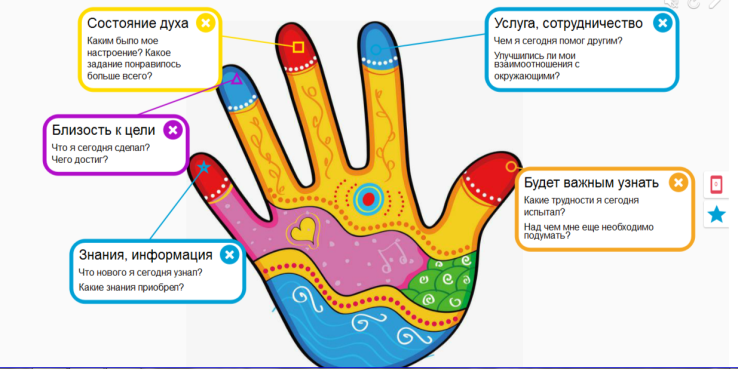 Рефлексия учеников  в конце урока: «Ладонь» - на доске изображение. Учащиеся на чистом листе обводят свою ладонь и подписывают каждый палец согласно изображению- знания, информация;- близость к цели;- состояние духа;- услуга, сотрудничество;- будет важным узнать. Дз: стр 147 №7Рефлексия учеников  в конце урока: «Ладонь» - на доске изображение. Учащиеся на чистом листе обводят свою ладонь и подписывают каждый палец согласно изображению- знания, информация;- близость к цели;- состояние духа;- услуга, сотрудничество;- будет важным узнать. Дз: стр 147 №7Рефлексия учеников  в конце урока: «Ладонь» - на доске изображение. Учащиеся на чистом листе обводят свою ладонь и подписывают каждый палец согласно изображению- знания, информация;- близость к цели;- состояние духа;- услуга, сотрудничество;- будет важным узнать. Дз: стр 147 №7Изображение для рефлексии:https://zhiznprekrasna-juliya.blogspot.com/2018/08/smart-lab.htmlДифференциация – каким способом вы хотите больше оказывать поддержку? Какие задания вы даете ученикам более способным по сравнению с другими?    Дифференциация – каким способом вы хотите больше оказывать поддержку? Какие задания вы даете ученикам более способным по сравнению с другими?    Дифференциация – каким способом вы хотите больше оказывать поддержку? Какие задания вы даете ученикам более способным по сравнению с другими?    Оценивание – как Вы планируете проверять уровень освоения материала учащимися?   Охрана здоровья и соблюдение техники безопасности  

Охрана здоровья и соблюдение техники безопасности  

Принимая во внимание   индивидуальные способности учащихся, задания подобраны по сложности от простого к сложному.  (дифференциация по заданию);Поддержка учащихся осуществляется  учениками, (при работе в группе, (по теории множественного интеллекта Гарднера) и словестной поддержкой учителя. (диалог и поддержка). Подготовлены дополнительные задания для учащихся выполнивших работу раньше предложенного времени в индивидуальном задании. (дифференциация по темпу).Подобран дополнительный источник информации в виде интернет -  ресурса. (дифференциация по источнику информации).После выполнения заданий учащиеся делятся своими выводами (выводы)Каждое задание выполняется в разном групповом составе – группой, парой и индивидуально (группирование).Ученики оцениваются после каждого задания как учащимися, так и учителем, таким способом, могут корректироваться  виды педагогической деятельности и дифференциации, все задания оцениваются методом «солнц», для подведения итога урока и обратной связи. (оценивание) Принимая во внимание   индивидуальные способности учащихся, задания подобраны по сложности от простого к сложному.  (дифференциация по заданию);Поддержка учащихся осуществляется  учениками, (при работе в группе, (по теории множественного интеллекта Гарднера) и словестной поддержкой учителя. (диалог и поддержка). Подготовлены дополнительные задания для учащихся выполнивших работу раньше предложенного времени в индивидуальном задании. (дифференциация по темпу).Подобран дополнительный источник информации в виде интернет -  ресурса. (дифференциация по источнику информации).После выполнения заданий учащиеся делятся своими выводами (выводы)Каждое задание выполняется в разном групповом составе – группой, парой и индивидуально (группирование).Ученики оцениваются после каждого задания как учащимися, так и учителем, таким способом, могут корректироваться  виды педагогической деятельности и дифференциации, все задания оцениваются методом «солнц», для подведения итога урока и обратной связи. (оценивание) Принимая во внимание   индивидуальные способности учащихся, задания подобраны по сложности от простого к сложному.  (дифференциация по заданию);Поддержка учащихся осуществляется  учениками, (при работе в группе, (по теории множественного интеллекта Гарднера) и словестной поддержкой учителя. (диалог и поддержка). Подготовлены дополнительные задания для учащихся выполнивших работу раньше предложенного времени в индивидуальном задании. (дифференциация по темпу).Подобран дополнительный источник информации в виде интернет -  ресурса. (дифференциация по источнику информации).После выполнения заданий учащиеся делятся своими выводами (выводы)Каждое задание выполняется в разном групповом составе – группой, парой и индивидуально (группирование).Ученики оцениваются после каждого задания как учащимися, так и учителем, таким способом, могут корректироваться  виды педагогической деятельности и дифференциации, все задания оцениваются методом «солнц», для подведения итога урока и обратной связи. (оценивание) Задания оцениваются методом «солнц», для подведения итога урока и обратной связи.Ученики оцениваются постоянно, как учителем, другими учащимися, так и самим учеником,   таким образом, в зависимости от потребностей, могут постоянно корректироваться и другие виды  деятельности и дифференциации.  Перед каждым заданием меняется состав групп, при делении на группы учащиеся передвигаются по кабинету. Так же проводится подвижная физкультминутка. Соблюдаются правила ТБ, санитарные нормы.  Перед каждым заданием меняется состав групп, при делении на группы учащиеся передвигаются по кабинету. Так же проводится подвижная физкультминутка. Соблюдаются правила ТБ, санитарные нормы.Рефлексия по уроку Была ли реальной и доступной  цель урока    или учебные цели?Все ли учащиесы   достигли цели обучения? Если ученики еще не достигли   цели, как вы думаете,  почему? Правильно проводилась дифференциация на уроке?  Эффективно ли использовали    вы    время во время этапов урока? Были ли  отклонения от плана урока, и почему?Рефлексия по уроку Была ли реальной и доступной  цель урока    или учебные цели?Все ли учащиесы   достигли цели обучения? Если ученики еще не достигли   цели, как вы думаете,  почему? Правильно проводилась дифференциация на уроке?  Эффективно ли использовали    вы    время во время этапов урока? Были ли  отклонения от плана урока, и почему?Используйте данный раздел для размышлений об уроке. Ответьте на самые важные вопросы о Вашем уроке из левой колонки.  Используйте данный раздел для размышлений об уроке. Ответьте на самые важные вопросы о Вашем уроке из левой колонки.  Используйте данный раздел для размышлений об уроке. Ответьте на самые важные вопросы о Вашем уроке из левой колонки.  Используйте данный раздел для размышлений об уроке. Ответьте на самые важные вопросы о Вашем уроке из левой колонки.  Рефлексия по уроку Была ли реальной и доступной  цель урока    или учебные цели?Все ли учащиесы   достигли цели обучения? Если ученики еще не достигли   цели, как вы думаете,  почему? Правильно проводилась дифференциация на уроке?  Эффективно ли использовали    вы    время во время этапов урока? Были ли  отклонения от плана урока, и почему?Рефлексия по уроку Была ли реальной и доступной  цель урока    или учебные цели?Все ли учащиесы   достигли цели обучения? Если ученики еще не достигли   цели, как вы думаете,  почему? Правильно проводилась дифференциация на уроке?  Эффективно ли использовали    вы    время во время этапов урока? Были ли  отклонения от плана урока, и почему?Общая  оценкаДве вещи, лучше всего прошедшие на уроке (касающиес преподавания и обучения)?1:2:Что могло бы посодействовать тому, чтобы урок прошел еще лучше? (касающиеся преподавания и обучения)?1: 2:Что я  выяснил на этом уроке о классе или о достижениях/затруднениях отдельных учеников на что обратить внимание на следующем уроке?    ? Общая  оценкаДве вещи, лучше всего прошедшие на уроке (касающиес преподавания и обучения)?1:2:Что могло бы посодействовать тому, чтобы урок прошел еще лучше? (касающиеся преподавания и обучения)?1: 2:Что я  выяснил на этом уроке о классе или о достижениях/затруднениях отдельных учеников на что обратить внимание на следующем уроке?    ? Общая  оценкаДве вещи, лучше всего прошедшие на уроке (касающиес преподавания и обучения)?1:2:Что могло бы посодействовать тому, чтобы урок прошел еще лучше? (касающиеся преподавания и обучения)?1: 2:Что я  выяснил на этом уроке о классе или о достижениях/затруднениях отдельных учеников на что обратить внимание на следующем уроке?    ? Общая  оценкаДве вещи, лучше всего прошедшие на уроке (касающиес преподавания и обучения)?1:2:Что могло бы посодействовать тому, чтобы урок прошел еще лучше? (касающиеся преподавания и обучения)?1: 2:Что я  выяснил на этом уроке о классе или о достижениях/затруднениях отдельных учеников на что обратить внимание на следующем уроке?    ? Общая  оценкаДве вещи, лучше всего прошедшие на уроке (касающиес преподавания и обучения)?1:2:Что могло бы посодействовать тому, чтобы урок прошел еще лучше? (касающиеся преподавания и обучения)?1: 2:Что я  выяснил на этом уроке о классе или о достижениях/затруднениях отдельных учеников на что обратить внимание на следующем уроке?    ? Общая  оценкаДве вещи, лучше всего прошедшие на уроке (касающиес преподавания и обучения)?1:2:Что могло бы посодействовать тому, чтобы урок прошел еще лучше? (касающиеся преподавания и обучения)?1: 2:Что я  выяснил на этом уроке о классе или о достижениях/затруднениях отдельных учеников на что обратить внимание на следующем уроке?    ? ШагОперацияХУСПроверка условия1С:=Х*У2002400 200*2=400 2С=02002400 400 =0, нет (ложь)3С:=Х/У2002100200/2=100 4вывод С2002100ШагОперацияZXYПроверка 1ввод Z, X20122Z>X201220 > 12, да (истина)3Y:=Z2012204вывод Y201220Раздел:  8.3.А Интегрированные среды разработки программТема: Трассировка АлгоритмаЦель обучения:8.3.2.1 осуществлять трассировку алгоритмаУровень мыслительных навыков:применениеКритерии оценивания:Применяет трассировку алгоритма на практикеЗаданиеЗаданиеПо данной задаче, составьте алгоритм ее решения и проверьте его с помощию трассировки.Фермер в первый год собрал 5 тонн фруктов. Каждый последующий год урожайность увеличивалась на 2 тонны. Сколько тонн фруктов собрал фермер за 5 лет?По данной задаче, составьте алгоритм ее решения и проверьте его с помощию трассировки.Фермер в первый год собрал 5 тонн фруктов. Каждый последующий год урожайность увеличивалась на 2 тонны. Сколько тонн фруктов собрал фермер за 5 лет?Критерии оценивания:Дескрипторы:Заполняет таблицу трассировки- записывает алгоритм программы- заполняет исходные значения переменных.- определяет значение переменных после каждого шага цикла- определяет и записывает конечные значения переменных